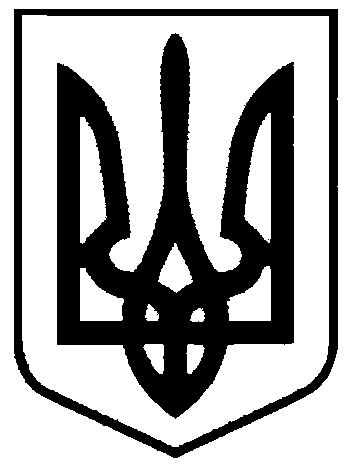 СВАТІВСЬКА МІСЬКА РАДАСЬОМОГО СКЛИКАННЯДВАДЦЯТЬ ШОСТА  СЕСІЯРІШЕННЯвід  ________________   2018 р.    	                          м. Сватове                        № 26/           “Про прийняття до комунальної власностіжитла визнаного відумерлою спадщиною”              Розглянувши рішення Сватівського районного суду від 02.11.2018 року, за яким визнано відумерлою  спадщиною та передано до комунальної власності Сватівської міської ради 15/50 частин житлового будинку з відповідною часткою надвірних будівель, розташованого   по вул. Франка, 5 м. Сватове та земельної ділянки, загальною площею 9,6500 га, кадастровий номер4424010100:20:007:0012, яка розташована на території Сватівської міської ради , цільове призначення – для ведення товарного сільськогосподарського виробництва,  керуючись ст. 26 Закону України “Про місцеве самоврядування в Україні”,                                     Сватівська міська радаВИРІШИЛА:Прийняти до комунальної власності Сватівської міської ради 15/50 частин житлового будинку з відповідною часткою надвірних будівель, розташованого за адресою  по вул. Фрунзе, 5 м. Сватове Луганської області.Прийняти до комунальної власності Сватівської міської ради земельну ділянку, загальною площею 9,6500 га, кадастровий номер4424010100:20:007:0012, яка розташована на території Сватівської міської ради Луганської області, цільове призначення – для ведення товарного сільськогосподарського виробництваПередати 15/50 частин житлового будинку по вул. Фрунзе, 5 м. Сватове  на  баланс КП «Сватове-благоустрій» до статутного фонду.КП «Сватове-благоустрій» оцінити передане майно та збільшити свій статутний фонд на суму оціненого майна.Контроль за виконанням даного рішення   покласти на постійну депутатську комісію з питань соціально-економічного розвитку, житлово-комунального господарства та бюджетної політики.Сватівський міський голова                                          Є.В. Рибалко